ESTUDO TÉCNICO PRELIMINARNECESSIDADE DA CONTRATAÇÃO:Trata-se de contratação de empresa especializada em serviços de sondagem a percussão (investigação geotécnica) nos terrenos destinados à ampliação de prédios existentes, e ainda construção de novas unidades do Poder Judiciário do Estado de Mato Grosso.A investigação geotécnica, além de permitir a identificação de características geométricas e estruturais que podem condicionar determinadas soluções, fornece também parâmetros fundamentais para a elaboração do projeto estrutural (definição do tipo de fundação) e análises das características do local.Estes serviços são fundamentais para estudar as condições geológicas do terreno e obter os dados necessários para a elaboração dos projetos estruturais de ampliação e construção de novos Fóruns ou outras unidades de interesse do Poder Judiciário.Por fim, tal contratação justifica-se em virtude da necessidade de atender ao Planejamento Estratégico do TJMT, bem como atender ao Plano de Obras, que visa garantir infraestrutura física apropriada às atividades judiciais deste Tribunal, promovendo instalações adequadas aos magistrados, servidores e usuários.ALINHAMENTO ENTRE A DEMANDA E O PLANEJAMENTO ESTRATÉGICO DA INSTITUIÇÃOA contratação encontra-se respaldada no planejamento do Tribunal, em especial, no programa de aprimoramento do suporte e da gestão organizacional do Poder Judiciário, visando a melhoria das edificações.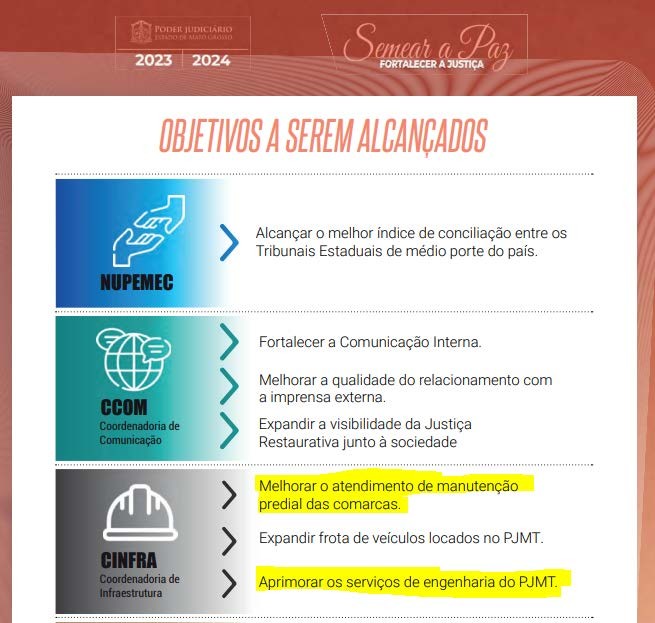 Plano	de	diretrizes	e	metas	2022-2023:https://gestaoestrategica.tjmt.jus.br/pagina/63c9cb82526d9d001b22ccdf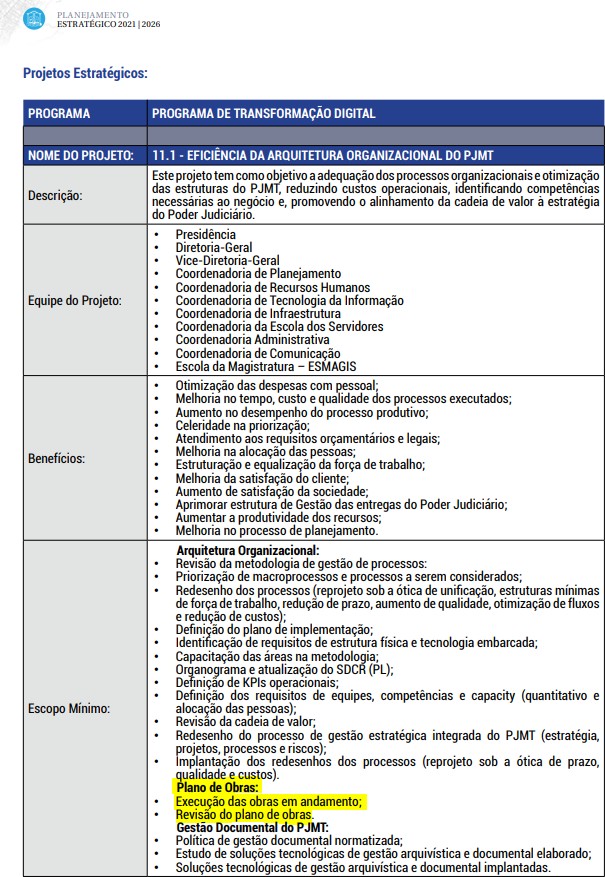 Planejamento	Estratégico	Participativo	2021	–	2026:https://gestaoestrategica.tjmt.jus.br/pagina/6091ab356fe764001bd6d4dfREQUISITOS DA CONTRATAÇÃO:A contratação dos serviços será por meio de licitação na modalidade Pregão Eletrônico, através de Sistema de Registro de Preços, execução pelo regime de Empreitada por Preço Unitário.Outrossim, vale salientar a vantajosidade de contratação na modalidade de Registro de Preços, que não compromete o orçamento da Administração do TJMT, uma vez que os serviços serão contratados apenas quando se efetivarem as demandas estimadas.O objeto do presente pleito possui padrão de desempenho e qualidade que podem ser objetivamente definidos mediante especificações usuais de mercado.ESTIMATIVA DE QUANTIDADES A SEREM CONTRATADASOs quantitativos de serviço de execução de furos de sondagem a percussão, de 15m de profundidade, com ensaio SPT, foram estimados em:As quantidades de furos de sondagem de cada Comarca foram estimadas conforme orientação da das normas da ABNT vigentes, em especial NBR 8036 Programação de Sondagem de Simples Reconhecimento dos Solos para Fundações de Edifícios, e a NBR 6484 – Solo –Sondagens de Simples Reconhecimento com SPT – Método de Ensaio; tendo em vista a expectativa de novas construções ou ampliações e áreas territoriais mínimas necessárias para implantação da edificação (nova ou ampliada).LEVANTAMENTO DE MERCADOA solução buscada pela Administração corresponde à sondagem SPT, também conhecida como sondagem à percussão ou sondagem de simples reconhecimento, em conformidade com a NBR 6122/2019 que trata de projetos eexecução de fundações de edifícios, especificando que para qualquer edificação deve ser feita uma campanha de investigação geotécnica preliminar, constituída no mínimo por sondagens a percussão (com SPT), visando a determinação da estratigrafia e classificação dos solos, a posição do nível d’água e a medida do índice de resistência à penetração NSPT. A sondagem SPT é amplamente difundida no mercado, existindo fornecedores suficientes para viabilizar o processo licitatório.ESTIMATIVA DO VALOR DA CONTRATAÇÃOO valor total estimado para os serviços é de R$ 685.180,93 (seiscentos e oitenta e cinco mil, cento e oitenta reais e noventa e três centavos), incluindo o serviço de sondagem e a mobilização de equipamentos.Os preços do serviço de sondagem foram obtidos através de pesquisas de mercado (Nacon Sondagens, Sete Sondagens e Funsolos), pesquisa no Radar TCE e Banco de Preços, cuja média de preços unitários de R$ 1.651,92/furo de sondagem compõem o preço estimado, conforme planilha detalhada em anexo.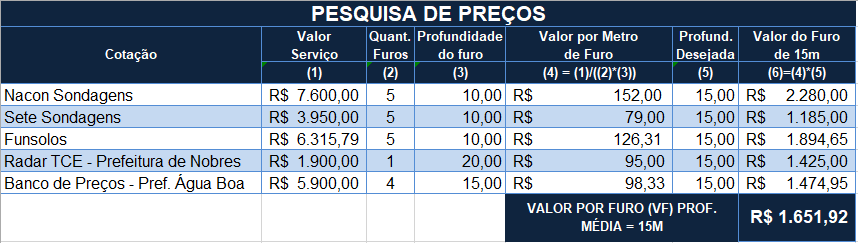 Além do valor dos serviços de execução dos furos de sondagem, estipulou-se ainda valores de mobilização/desmobilização considerando as distancias continentais do Estado de Mato Grosso, demonstrado na planilha detalhada em anexo.Segue abaixo quadro resumo dos valores de serviço total de sondagem por polo:DESCRIÇÃO DA SOLUÇÃO COMO UM TODO:A solução buscada pela Administração corresponde à sondagem SPT (Standard Penetration Test), também conhecida como sondagem à percussão ou sondagem de simples reconhecimento. Trata-se de um processo de exploração e reconhecimento do solo, usado normalmente para solos granulares, solos coesivos e rochas brandas; largamente utilizado na engenharia civil para se obter subsídios que irão definir o tipo e o dimensionamento das fundações que servirão de base para uma edificação. Busca-se, com essa solução, obter informações quanto à capacidade de carga do solo, com a finalidade de dimensionar adequadamente a fundação para as edificações a serem construídas.JUSTIFICATIVAS PARA O NÃO PARCELAMENTO DA SOLUÇÃO:A contratação para os serviços de sondagem será feita em lotes, com vistas ao melhor aproveitamento dos recursos disponíveis no mercado e à ampliação da competitividade sem perda da economia de escala, podendo as licitantes participarem de mais de um lote:Não há óbice quanto a aplicação da Lei Complementar n. 123/2006, entretanto não é possível a divisão ou a fragmentação dos itens em partes para que ocorra a participação exclusiva para ME e EPP, já que se tratam de serviços em sua totalidade, com entrega de material para a execução desses serviços, todos correlacionados tecnicamente entre si.RESULTADOS PRETENDIDOS:Espera-se com a contratação, obter informações técnicas precisas relativas ao estudo de sondagem do solo, para a elaboração das disciplinas de fundações e estruturas dos projetos de construção/ampliação do Poder Judiciário do Estado de Mato Grosso.PROVIDÊNCIAS A SEREM ADOTADAS PELA ADMINISTRAÇÃO PREVIAMENTE À CELEBRAÇÃO DO CONTRATO:Elaboração de Termo de Referência para tramitação de procedimento licitatório para a contratação dos serviços.CONTRATAÇÕES CORRELATAS E/OU INTERDEPENDENTESA proposta de contratação objeto deste ETP guarda relação direta com a expectativa de construção de novos edifícios e ampliações dos existentes, cujos projetos estruturais exigem investigação geotécnica preliminar conforme preconiza a norma técnica da ABNT NBR 6122/2019.POSSÍVEIS IMPACTOS AMBIENTAIS:Não há impactos ambientais resultantes da contratação.POSICIONAMENTO CONCLUSIVO SOBRE A ADEQUAÇÃO DA CONTRATAÇÃO PARA O ATENDIMENTO DA NECESSIDADE A QUE SE DESTINA:A contratação objeto deste ETP se faz necessária diante das possíveis demandas de construção de novos edifícios e ampliações dos existentes, cujos projetos estruturais exigem investigação geotécnica preliminar, conferindo maior precisão e confiabilidade na elaboração dos orçamentos, mitigando aditamentos durante a execução das obras.Cuiabá, 02 de março de 2023.(assinado digitalmente)Diogo GonçalvesDiretor do Depto. de Obras mat. 9353 Engenheiro Civil CONFEA 120.920.394-4 CPF n. 593.770.701-04COMARCASPrevisão de ampliação (m²)Previsão de FurosÁGUA BOA400,004ALTA FLORESTA1.200,008ALTO ARAGUAIA500,005ALTO TAQUARI320,004APIACÁS320,004BARRA DO GARÇAS1.500,0010BRASNORTE320,004CAMPINÁPOLIS320,004CAMPO VERDE550,005CAMPO NOVO DO PARECIS550,005CLÁUDIA320,004COLNIZA320,004COMODORO320,004COTRIGUAÇÚ320,004DIAMANTINO850,007FELIZ NATAL320,004GUIRATINGA320,004ITAÚBA320,004JUÍNA550,005JUSCIMEIRA320,004MARCELÂNDIA320,004MATUPÁ320,004NOVA CANAÃ DO NORTE320,004NOVA MONTE VERDE320,004NOVA UBIRATÃ320,004NOVO SÃO JOAQUIM320,004PARANAÍTA320,004POCONÉ320,004PORTO ESPERIDIÃO320,004POXORÉU320,004QUERÊNCIA320,004RIBEIRÃO CASCALHEIRA320,004ROSÁRIO OESTE500,005SÃO JOSÉ DO RIO CLARO320,004SÃO JOSÉ DOS QUATRO MARCOS320,004SAPEZAL320,004SINOP1.700,0011TABAPORÃ320,004TAPURAH320,004TERRA NOVA DO NORTE320,004VERA320,004VILA BELA DA SANTÍSSIMA TRINDADE320,004VILA RICA800,006199POLOMOBILIZAÇÃO (M)VALOR TOTAL FUROS (VTF)VALOR SONDAGEM (VS)POLO 01R$ 27.577,11R$ 23.126,88R$	50.703,99POLO 02R$ 41.764,62R$ 33.038,40R$	70.558,55POLO 03R$ 74.029,64R$ 71.032,56R$	145.321,45POLO 04R$ 49.749,51R$ 46.253,76R$	102.801,65POLO 05R$ 27.278,79R$ 26.430,72R$	47.143,17POLO 06R$ 14.632,27R$ 14.867,28R$	30.366,50POLO 07R$ 22.778,30R$ 21.474,96R$	44.311,27POLO 08R$ 27.246,56R$ 21.474,96R$	42.132,62POLO 09R$ 31.249,82R$ 36.342,24R$	71.386,76POLO 10R$ 32.480,95R$ 34.690,32R$	80.454,97TotalR$	348.787,57R$ 328.732,08R$	685.180,93POLOComarcasPOLO 01QuerênciaRibeirão Cascalheira Vila RicaPOLO 02Poconé ComodoroPorto EsperidiãoSão Jose dos Quatro Marcos Vila Bela da Santíssima TrindadePOLO 03Claudia Feliz Natal Itaúba MarcelândiaNova Ubiratã Sinop TapurahTerra Nova do Norte VeraPOLO 04Alta FlorestaApiacás MatupáNova Canaã do Norte Nova Monte Verde ParanaítaPOLO 05Diamantino Rosário OesteSão José do Rio ClaroPOLO 06SapezalCampo Novo dos ParecisPOLO 07Alto AraguaiaAlto Taquari GuiratingaPOLO 08Campo Verde JuscimeiraPoxoréuPOLO 09Água BoaBarra do Garças Campinápolis Novo São JoaquimPOLO 10Brasnorte Colniza Cotriguaçu JuínaTabaporã